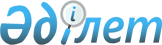 О признании утратившим силу решения маслихата района Аққулы от 19 июня 2019 года № 207/42 "О повышении базовых ставок земельного налога и ставок единого земельного налога на не используемые в соответствии с земельным законодательством Республики Казахстан земли сельскохозяйственного назначения района Аққулы"Решение маслихата района Аққулы Павлодарской области от 21 сентября 2022 года № 98/20. Зарегистрировано в Министерстве юстиции Республики Казахстан 22 сентября 2022 года № 29742
      В соответствии со статьей 27 Закона Республики Казахстан "О правовых актах", маслихат района Аққулы РЕШИЛ:
      1. Признать утратившим силу решение маслихата района Аққулы от 19 июня 2019 года № 207/42 "О повышении базовых ставок земельного налога и ставок единого земельного налога на не используемые в соответствии с земельным законодательством Республики Казахстан земли сельскохозяйственного назначения района Аққулы" (зарегистрированное в Реестре государственной регистрации нормативных правовых актов за № 6434).
      2. Настоящее решение вводится в действие по истечении десяти календарных дней после дня его первого официального опубликования.
					© 2012. РГП на ПХВ «Институт законодательства и правовой информации Республики Казахстан» Министерства юстиции Республики Казахстан
				
      Секретарь маслихата района Аққулы 

К. Есимов
